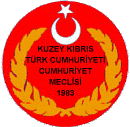 KUZEY KIBRIS TÜRK CUMHURİYETİCUMHURİYET MECLİSİ BAŞKANLIĞI MECLİS GENEL SEKRETERLİĞİYASALAR, KARARLAR VE TUTANAKLAR MÜDÜRLÜĞÜ24-28 Nisan   2017  Tarihleri Arasında Yapılan Komite Çalışmaları26 ve 28 Nisan 2017 tarihlerinde Sn. Dr. Ahmet Kaşif Başkanlığında toplanan İdari,  Kamu ve Sağlık İşler Komitesi gündeminde bulunan Din İşleri Dairesinin teşkilatının yeniden revize edilmesini öngören Din İşleri Dairesi (Kuruluş, Görev ve Esasları ) (Değişiklik) Yasa Önerisini  ilgili kurumların vermiş oldukları görüşler çerçevesinde görüşmeye devam etmiştir.Komitenin 26 Nisan toplantısına tüm üyeler;  28  Nisan toplantısına Sn. Dr. Esat Ergün Serdaroğlu, Sn. Erkut Şahali  katılırken;  Sn. Dr. Ahmet Gülle ve Sn. Dr. Mustafa Arabacıoğlu mazeretli olduğundan  katılmıştır. 27 Nisan 2017 tarihinde Ersin Tatar Başkanlığında toplanan Ekonomi, Maliye Bütçe ve Plan  Komitesi gündeminde bulunan Bayrak Radyo ve Televizyon Kurumu 2017 Mali Yılı Bütçe Yasa Tasarısını  görüşerek Genel Kurula havale etmiştir. Ayrıca Komite  bu toplantısında kamuda görevli Tabiplik Hizmetleri Sınıfında yer alan Hekimlerin sağlık halklarına ilişkin düzenlemelerini öngören Kamu Sağlık Çalışanları (Değişiklik) Yasa Tasarısı ile Kamu Çalışanlarının Aylık (Maaş-Ücret) ve Diğer Ödeneklerinin Düzenlenmesi (Değişiklik) Yasa Tasarısını ve ilgili Karanameleri konu ile ilgili Bakanlık yetkililerinin vermiş  oldukları bilgiler çerçevesinde görüşmeye devam etmiştir.Komitenin bu toplantısına Sn. Birikim Özgür, Sn. Dr. Mustafa Arabacıoğlu,  Sn. Biray Hamzaoğulları  ve Sn.  Hamit Bakırcı katılmıştır. 27 Nisan 2017 tarihinde Sn. Ferdi Sabit Soyer Başkanlığında toplanan Güzelyurt Hastanesi ile İlgili İhale Süreci, Bu Süreçte Yaşananlar ve Kamu İhale Yasasının Pratikte Ortaya Çıkardığı Zorluklar ile İlgili  Meclis Araştırma Komitesi konu ile ilgili kurum, kuruluş ve yetkilileri dinleyerek,  konu ile ilgili vermiş  oldukları bilgileri  değerlendirerek çalışmalarına devam etmiştir. Komitenin bu toplantısına  Sn. Hüseyin Avkıran Alanlı,   Sn.Dr.Salih İzbul, Sn. Dr. Ali Pilli ve Sn. Ersin Tatar katılmıştır.27 Nisan  2017 tarihinde Sn.Fazilet Özdenefe  Başkanlığında toplanan Dilekçe ve Ombudsman Komitesi gündeminde bulunan bazı dilekçeleri ve Ombudsman Raporlarını konu ile ilgili kurum ve kuruluş yetkililerinin vermiş  oldukları bilgiler çerçevesinde görüşmüş ve sonuçlandırarak Genel Kurula havale  etmiştir.Komitenin bu toplantısına Sn.Dr.Hüseyin Erçal, Sn.Dr.Mustafa Arabacıoğlu, Sn.Dr. Ahmet Kaşif, Sn.Dr.Ali Pilli, Sn. Dr. Salih İzbul ve  Sn.Dr.Esat Ergün Serdaroğlu katılmıştır.